МИНИСТЕРСТВО НАУКИ И ВЫСШЕГО ОБРАЗОВАНИЯРОССИЙСКОЙ ФЕДЕРАЦИИФедеральное государственное бюджетное образовательное учреждениевысшего образования «Забайкальский государственный университет»(ФГБОУ ВО «ЗабГУ»)Факультет психолого-педагогическийКафедра специальной психологии и коррекционной педагогикиУЧЕБНЫЕ МАТЕРИАЛЫ для студентов заочной формы обученияпо дисциплине Нарушения темпо-ритмической стороны речидля направления подготовки: 44.03.03. Специальное (дефектологическое) образование, профиль - ЛогопедияФорма обучения: заочная (5 лет)Общая трудоемкость дисциплины составляет 3 зачетные единицы, 108 часов       Форма обучения: индивидуальный учебный план (4 года)Общая трудоемкость дисциплины составляет 3 зачетные единицы, 108 часовКраткое содержание курсаФормы текущего контроля Модуль 1. Теоретические основы развития и нарушения мелодико-интонационной стороны речи и голоса.Терминологическая работа (по теме «Просодическая система речи»)Раскрыть сущность понятий, входящих в просодическую систему речи.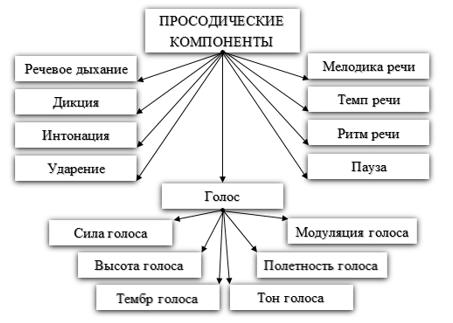 Составление таблицы (по теме «Проявления нарушений темпо-ритмической стороны речи»)Заполните таблицуКонтроль по модулю 1Составление таблицыВ таблице сделаны намеренные ошибки в показателях, отличающих тахилалию от заикания. Найдите и исправьте их.Наиболее типичные различия тахилалии и заиканияМодуль 2.. Логопедическое обследование и коррекция при тахилалии, брадилалии.Задача (по теме «Обследование лиц с нарушением темпа речи (брадилалия, тахилалия)»)Опираясь на пункты логопедического заключения по итогам обследования ребенка с тахилалией (брадилалией), составьте возможные формулировки для заполнения речевой карты.В логопедическом заключении указываются:- формы брадилалии, тахилалии (чистые; разновидности (баттаризм, полтерн); сочетание с другими речевыми нарушениями (например, тахилалии с заиканием))- степень выраженности (легкая, средняя, тяжелая);- круг ситуаций, в которых проявляется тахилалия (брадилалия);- влияние патологически замедленной (ускоренной) речи на личность ребенка, на его коммуникативные возможности, поведение- выраженность психических симптомов;- особенности моторики;- нарушения внешней речи (звукопроизношения, лексико-грамматической и семантической сторон речи, просодии);- нарушения внутренней речи, психических процессов (восприятия, внимания, мышления)Коллоквиум (по теме «Система лечебно-педагогической работы при брадилалии, тахилалии»)1. Дайте определение нарушениям темпа речи. Охарактеризуйте  причины нарушения темпо-ритмической стороны речи .2. Дайте краткий анализ исторического развития проблемы нарушений темпа речи.3. Определите механизм и структуру дефекта при брадилалии, 4.Определите механизм и структуру дефекта при тахилалии, баттаризме и полтерн.5.Охарактеризуйте научные концепции и теории о связи ритмических характеристик речи с психологическими и физиологическими свойствами человека  6.Дайте психолого-педагогическую характеристику детей с брадилалией по схеме- особенности развития познавательной сферы.- особенности развития эмоционально-волевой сферы.- особенности поведения детей.7.Дайте психолого-педагогическую характеристику детей с тахилалией по схеме- особенности развития познавательной сферы.- особенности развития эмоционально-волевой сферы.- особенности поведения детей.8.Раскройте основные разделы комплексного обследования лиц с нарушениями темпа речи.9.Каковы основные принципы комплексного лечебно-педагогического воздействия на лиц с нарушениями темпа речи?10. Назовите и охарактеризуйте основные разделы и содержание методик коррекционно-педагогической работы при брадилалии, тахилалии и ее разновидностях.Контроль по модулю 2ТестированиеЧасть А.Выбрать правильный вариант ответа и внести в бланк ответов Определите структурный состав чувства ритма
а) акцент, длительность
б) группировки длительностей
в) чувство темпа, чувство метра, чувство ритмического рисунка.

2. Определите последовательность работы над нормализацией темпа и ритма дыхания.
а) двигательные упражнения без речи (с возможным музыкальным сопровождением), двигательные упражнения с речью
б) двигательные упражнения с речью, а затем без речи
в) двигательные упражнения без речи, затем с постепенно усложняющимся речевым сопровождением (от произношения отдельных гласных до использования ритмической речи и т д).

3.С помощью какого средства логоритмического воздействия осуществляется развитие просодических компонентов речи?
а) пение
б) музыкально-двигательные игры
в) слушание музыки4. Какое из предложенных упражнений можно использовать с целью отработки соотнесения ритма движения с ритмом речи?
а) Дети становятся парами лицом друг к другу. На счет «раз» - один бросает мяч другому, « два»- второй ловит мяч и держит перед собой. Дети считают самостоятельно. В дальнейшем это же упражнение выполняется на слова стихотворения «Мой веселый звонкий мяч». 
б) Пение песни «Мишка косолапый»
в) Детям предлагается поиграть с воздушными шарами и повторять все движения за ведущим.5. Нарушения темпа и ритма речи судорожного характера наблюдаются при:а – заикании;б – тахилалии;в – дизартрии.6. Основным проявлением нарушения устной речи при заикании является расстройство ее:а – темпо-ритмической организации;б – произносительной стороны;в – мелодико-интонационного оформления.7. Ритмическая организация речи определяется: а – чередованием гласных и согласных звуков;б – чередованием ударных и безударных слогов;в – чередованием слов во фразе.8. Заикание характеризуется следующим видом темпа:а – быстрым;б – прерывистым;в – убыстренным.9. Запинки судорожного характера проявляются в виде повторов:а – фраз;б – слов;в – слогов.10. При заикании судороги могут наблюдаться :а – в артикуляционном отделе речевого аппарата;б – в артикуляционном и дыхательном отделах речевого аппарата;в – в артикуляционном, дыхательном и голосообразовательном отделах речевого аппарата. 11. Предотвращение возникновения судорог в дыхательном и голосообразовательном отделах при заикании обеспечивает фонация на:а – придыхательной атаке;б – мягкой атаке;в – твердой атаке.12. Плавность речи при работе с заикающимися достигается за счет:а – замедленного темпа речи;б – удлинения произношения всех гласных;в – усиления произношения гласных.Часть ВДайте определение понятию «темпо-ритмическая сторона речи».Основные нарушения темпо-ритмической стороны речи.Причины возникновения заиканияОсновные формы заикания у детей.Укажите приемы и средства логопедического воздействия при брадилалии.Укажите приемы и средства логопедического воздействия при тахилалии Бланк ответовФорма промежуточного контроля  Перечень теоретических вопросов для экзамена.Понятие темпо-ритмической организации речи. Выделение и определение паралингвистических средств общения, их психологическая и психолингвистическая характеристика. Связь темпа и ритма с другими паралингвистическими средствами общения, ее значение. Проявления нарушений темпо-ритмической стороны речи Классификация нарушений темпо-ритмической стороны речи.Современная проблематика исследований (изучение темпа, ритма в лингвистике, психолингвистике, психофизиологии и логопедии). Восприятие, понимание и воспроизведение темпа и ритма. Значение темпоральных элементов и речевого ритма для развития речи.Возрастные особенности развития темпо-ритмической стороны речи у детей.Брадилалия: понятие, проявления и причины ее возникновения. Структура дефекта при брадилалии.Психолого-педагогическая характеристика детей с брадилалией.Выявление  брадилалии у детей.Понятие и особенности проявления тахилалии.Причины  возникновения тахилалии. Структура дефекта при тахилалии.Диагностика тахилалии у детей.Понятие о заикании, его формы и причины возникновения.Характеристика речевых судорог при заикании: место, тип, частота.Невротическое заикание. Неврозоподобное заикание.Проявление заикания: состояние нервной системы и физического здоровья, общей и речевой моторики, психологические особенности заикающихся. Характеристика речи заикающихся детей.Связь логопедических занятий с общережимными моментами специального учреждения. Роль семьи в процессе преодоления заикания у детей.Практическое задание. Составьте схему логопедического воздействия при тахилалии, брадилалии.Учебно-методическое и информационное обеспечение дисциплиныОсновная литератураПечатные издания1.Волкова, Л.С. Логопедия : учеб. пособие / Л. С. Волкова, Р. И. Лалаева, Е. М. Мастюкова; под ред. Л.С. Волковой. - Москва : Просвещение, 1989. - 528 с. (42)2. Логопедия. Методическое наследие. В 5 кн. : пособ. для логопедов. Кн. II : Нарушения темпа и ритма речи. Заикание. Брадилалия. Тахилалия / В. И. Селиверстов, Л. Г. Парамонова; под ред. Л. С. Волковой. - Москва : Владос, 2007. - 431 с. (5)3.Флерова Ж. М. Логопедия: учебное пособие / Ж.М. Флерова. – 3-е изд. - Ростов-на-Дону: Феникс, 2006. – 318 с. (30)Издания из ЭБС1.Ахутина, Т. В. Диагностика речевых нарушений школьников : практ. пособие / Т. В. Ахутина, Т. А. Фотекова. — 3-е изд.— М. : Издательство Юрайт, 2017. — 175 с. 2.Соловьева, Л. Г.   Логопедия : учебник и практикум для ВО / Л. Г. Соловьева, Г. Н. Градова. — 2-е изд., испр. и доп. — М. : Издательство Юрайт, 2017. — 208 с. Дополнительная литератураПечатные издания1.Зволейко Е.В. Логопсихология и основы логопедии: учебное пособие. / Зволейко Е.В. – Чита: ЗабГГПУ, 2008. 356 с. (7+е)2. Логопедия: практ. пособие / авт-сост. В.И. Руденко. - 8-е изд. - Ростов-на-Дону : Феникс, 2009. - 287 с. (25)3.Филичева, Т. Б. Основы логопедии : учеб. пособие / Филичева Т. Б., Чевелева Н. А., Чиркина Г. В. - Москва : Просвещение, 1989. - 223 с. (7)Издания из ЭБС1.Специальная психология. В 2 т. Т.1: учебник для бакалавриата и магистратуры / под ред. В.И. Лубовского. – М.: Юрайт, 2017. – 428 с. 	http://www.biblio-online.ru/book/F79ABF04-191E-4DED-9BF9-8D4FC61136E12.Специальная психология. В 2 т. Т.2: учебник для бакалавриата и магистратуры / под ред. В.И. Лубовского. – М.: Юрайт, 2017. – 274 с. 	http://www.biblio-online.ru/book/F79ABF04-191E-4DED-9BF9-8D4FC61136E1Базы данных, информационно-справочные и поисковые системыВедущий преподаватель: д.п.н. Е.В. Зволейко                                 Заведующий кафедрой: к.психол. н. С.А. Калашникова Виды занятийРаспределение по семестрамВсего часовВиды занятий8 семестрВсего часов123Общая трудоемкость108108Аудиторные занятия, в т.ч.:1616лекционные 88практические (семинарские) 88лабораторные Самостоятельная работа студентов 5656Форма текущего контроля в семестреЭкзамен 36Курсовая работа +Виды занятийРаспределение по семестрамВсего часовВиды занятий6 семестрВсего часов123Общая трудоемкость108108Аудиторные занятия, в т.ч.:1212лекционные 66практические (семинарские) 66лабораторные Самостоятельная работа студентов 6060Форма текущего контроля в семестреЭкзамен 36Курсовая работа (курсовой проект) +МодульНаименование разделаМодульНаименование раздела1.Теоретические основы развития и нарушения темпо-ритмической стороны речи.Тема 1. Просодическая система речи.Тема 2. Проявления нарушений темпо-ритмической стороны речи при тахилалии, брадилалииТема 3. Заикание в детском возрасте.2.Логопедическое обследование и коррекция при тахилалии, брадилалии.Тема 1.Обследование лиц с нарушением темпа речи (брадилалия, тахилалия). Тема 2. Система лечебно-педагогической работы при брадилалии, тахилалии. Речевая симптоматикаНеречевая симптоматикаБрадилалияБрадилалияТахилалияТахилалияЗаиканиеЗаиканиеФакторТахилалия(баттаризм, полтерн)заиканиеСознание дефектаимеется отсутствуетРечь при напряжениилучшехужеПривлечение внимания к речиулучшает речьухудшаетРечь, требующая точных ответовречь хуже речь лучшеЧтение знакомого тексталучше хужеЧтение незнакомого тексталучшехужеПисьмоторопливое, повторяющееся, с неясным почеркомсжатое, напряженное, заторможенноеОтношение к собственной речибезразличное, небрежноебоязливоеПсихологические переживанияопережающие отставленныеАкадемические способностине достигают возможного уровня, хотя нередко хорошие, высокиехорошие, высокие (часто зависят от отношений с преподавателями)Электроэнцефалограммадизритмиячаще нормаАминазинулучшениеухудшениеЖелание лечитьсябольшоенебольшое или отсутствуетЦель терапиинаправить внимание на детали речиотвлечь внимание от деталейЧасть АЧасть АЧасть В11.21.32.42.53. 63. 74. 84. 95.105.116.126.НазваниеСсылкаПедагогическая библиотека (логопедия)pedlib.hut.ru › index_logopedija.htmlЛогопедическая библиотекаlogopediya.narod.ru › library.htmlДефектолог.ruhttp://defectolog.ru/Дефектология для Васhttp://defectus.ru/Журнал "Логопед"http://www.logoped-sfera.ru/Логобург  http://logoburg.com/Логопед  http://logopediya.com/Логопед.руhttp://www.logoped.ru/index.htm/Логопедический сайт "Болтунишка"http://www.boltun-spb.ru/Логопункт.ru  http://www.logopunkt.ru/Речевой центр "Логопед плюс"  http://www.logopedplus.org/Учебный центр "Логопед-мастер"http://www.logopedmaster.ru/Сайт для логопедов, дефектологов, специальных психологовhttp://www.logoped.info